ОТКРЫТЫЙ  ЗАПРОС  ПРЕДЛОЖЕНИЙ НА ПРАВО ЗАКЛЮЧЕНИЯ ДОГОВОРА НА ПОСТАВКУ ПРОГРАММНОГО ОБЕСПЕЧЕНИЯ ДЛЯ НУЖД ОАО «НИИЦ МРСК»(Документация)Общие сведения о процедуре запроса предложенийЗаказчик, являющийся Организатором открытого запроса предложений – ОАО «Научно-исследовательский инжиниринговый центр межрегиональных распределительных сетевых компаний» (ОАО «НИИЦ МРСК»), почтовый адрес: 115280, г. Москва, 3-й Автозаводский проезд, д.4, корп.1 (далее – Организатор, Заказчик), Уведомлением о проведении открытого запроса предложений (далее - Уведомление), опубликованным  на официальном сайте Российской Федерации для размещения информации о размещении заказов на поставки товаров, выполнение работ, оказание услуг (www.zakupki.gov.ru), на электронной торговой площадке (www.b2b-mrsk.ru) (далее — Система) и   на официальном сайте ОАО «НИИЦ МРСК» (www.niic-mrsk.ru) в разделе «Закупки» в подразделе «Извещения и документация по закупкам и иные объявления о закупках» от  «9» апреля 2013г., пригласил юридических лиц и индивидуальных предпринимателей (далее — Участники, Поставщики) к участию в процедуре открытого запроса предложений  на право заключения  Договора на поставку программного обеспечения (далее – продукция) для нужд ОАО «НИИЦ МРСК» (Лот 1).1.2. Для справок обращаться:  - по организационным вопросам к главному специалисту отдела закупочной деятельности ОАО «НИИЦ МРСК» Романовой Марине Владимировне, тел/факс +7 (495) 651-84-83 (доб. 105), либо по электронной почте: romanova@niic-mrsk.ru; - по техническим вопросам к руководителю группы информационных технологий Отдела обеспечения деятельности ОАО «НИИЦ МРСК» Скородумову Михаилу Олеговичу, тел/факс +7 (495) 651-84-83 (доб. 112), либо по электронной почте it@nicc-mrsk.ru.1.3. Открытый запрос предложений проводится в соответствии с «Положением о порядке проведения регламентированных закупок товаров, работ, услуг для нужд ОАО «НИИЦ МРСК», утвержденным решением Совета Директоров ОАО «НИИЦ МРСК» (Протокол № 5 от «20» января 2012 г.), на основании решения Центрального закупочного органа ОАО «НИИЦ МРСК» от 07 февраля 2013 года (протокол № 8) и  Приказа ОАО «НИИЦ МРСК» от  13  марта 2013 года № 8. Требования к продукции  (Техническое задание)2.1. По результатам запроса предложений Заказчик намерен заключить договор на поставку следующей продукции:2.2. Место поставки продукции: 115280, г. Москва, 3-й Автозаводский проезд, д.4, корп. 12.3. Срок поставки продукции: май 2013 г., не более 10-ти рабочих дней со дня списания денежных средств со счета Заказчика в пользу Поставщика.2.4. Условия поставки: в соответствии с проектом Договора (Приложение № 2 к  Документации).2.5. Начальная (максимальная) цена лота, Договора: 284 500,00 руб. (Двести восемьдесят четыре тысячи пятьсот рублей 00 копеек)  с учетом НДС. Цена предложений Участников принимается к сравнению  как цена без НДС, независимо от того, является ли Участник плательщиком НДС или нет. Цена включает доставку продукции до места поставки.Комиссия оставляет за собой право отклонить Предложения с ценами, существенно отличающимися от  цен, сложившихся на рынке аналогичных услуг.2.6. Каждое наименование программного обеспечения поставляется на своем носителе (CD-ROM, DVD-ROM). В зависимости от вида программного обеспечения обязательно наличие сертификатов лицензий и электронных ключей.2.7. Исполнитель должен предоставить услуги по подписке на использование лицензионного программного обеспечения в рамках и форме Единого Корпоративного Лицензионного Соглашения (Microsoft Enterprise Agreement Subscription).2.8. Лицензии на право использования программных продуктов должны поставляться в упаковках, вид которых определяется производителем программного обеспечения, иметь необходимые маркировку и защитные знаки.2.9. Программное обеспечение должно поставляться на оптических носителях информации. Программное обеспечение должно поставляться в упаковках, вид которых определяется производителем программного обеспечения, иметь необходимые маркировку и защитные знаки.2.10.Программное обеспечение должно иметь бесплатную техническую поддержку Поставщика. Минимальная техническая поддержка должна определяться гарантийными обязательствами производителя продукции и включать в себя:консультации по функциональным возможностям программного обеспечения и возможностям его использования;консультации по вопросам выхода новых версий, обновлений, пакетов исправлений программного обеспечения и способов их получения (приобретения);простые технические консультации по вопросам функционирования программного обеспечения, не требующие привлечения узких специалистов.2.11.Техническая поддержка должна осуществляться на русском языке. Техническая поддержка не предполагает решения сложных вопросов построения инфраструктуры, совместимости, ошибок проектирования или настроек программного обеспечения. Техническая поддержка не предполагает выезда технических специалистов Поставщика к Заказчику.2.12. Гарантийные обязательства на поставляемую продукцию:На поставляемые носители программного обеспечения срок гарантии должен соответствовать гарантийному сроку производителя, но быть не менее 1 года от поставщика. В случае возникновения неисправностей и необходимости замены носителей программного обеспечения в период гарантийного обслуживания, поставщик должен обеспечить вывоз с места эксплуатации, а также обратную доставку после восстановления своими средствами. Замена вышедших из строя носителей программного обеспечения должна осуществляться в течении 30 календарных дней. В случае если восстановление превысит этот временной период, поставщик обязан предоставить идентичный либо аналогичный товар на период восстановления;Весь программный продукт должен быть в обязательном порядке русифицирован и иметь техническую документацию на русском языке;Исполнитель должен предоставить услуги по подписке на использование лицензионного программного обеспечения в рамках и форме Единого Корпоративного Лицензионного Соглашения (Microsoft Enterprise Agreement Subscription);Исполнитель должен обеспечить лицензирование всего приобретаемого программного обеспечения в рамках и в форме Единого Корпоративного Лицензионного соглашения;Используемое программное обеспечение должно иметь возможность обновления версий программного обеспечения в течение срока действия Единого Корпоративного Лицензионного Соглашения;Используемое Лицензионное программное обеспечение, должно иметь возможность использования, как текущих версий программного обеспечения, так и предыдущих версий выбранных программных продуктов в течение срока действия Соглашения.Порядок проведения процедуры запроса предложений.Подготовка Предложений3.1.1. Предложение на поставку продукции (далее Предложение)  должно быть подано по Форме № 1. В состав Предложения должны быть включены следующие документы: - Техническое предложение (Форма № 2);- Протокол разногласий к проекту Договора (Форма № 3);- Анкета Участника (Форма № 4);- Справка о наличии опыта поставки товаров (Форма № 5);- Информационное письмо о наличии у Участника связей, носящих характер аффилированности с сотрудниками  Заказчика (Форма № 6);- Информация о собственниках Участника (включая конечных бенефициаров) (Форма № 7);- Письмо о согласии на обработку персональных данных (Форма № 8);- Документы, подтверждающие соответствие Участника требованиям запроса предложений (п.3.2.8 Документации).3.1.2. Предложение должно иметь статус оферты и быть действительным в течение не менее  90 календарных дней со дня, следующего за днем окончания приема Предложений. Указание меньшего срока действия может служить основанием для отклонения Предложения.3.1.3. Каждый документ, входящий в Предложение, должен быть подписан лицом, имеющим право в соответствии с законодательством Российской Федерации действовать от лица Участника без доверенности, или надлежащим образом уполномоченным им лицом на основании доверенности (далее — уполномоченного лица). В последнем случае оригинал доверенности прикладывается к Предложению. 3.1.4. Каждый документ, входящий в Предложение, должен быть скреплен печатью Участника. Требования настоящего подпункта не распространяются на нотариально заверенные копии документов или документы, переплетенные типографским способом.3.1.5.Никакие исправления в тексте Предложения не имеют силу, за исключением тех случаев, когда эти исправления заверены рукописной надписью «исправленному верить» и собственноручной подписью уполномоченного лица, расположенной рядом с каждым исправлением.3.1.6.Заказчик по окончании запроса предложений возвращает (по просьбе Участника) оригиналы всех материалов, вложенные в информационные конверты, за исключением тех оригиналов, не имеющих копий, на основании рассмотрения которых было принято решение об отклонении или принятии Предложения данного Участника.3.1.7.Участник имеет право подать только одно Предложение. В случае подачи  нескольких предложений все они будут отклонены без рассмотрения по существу.3.1.8. Цена  в Предложении должна включать все налоги и другие обязательные платежи, стоимость всех сопутствующих работ (услуг), а также все скидки, предлагаемые Участником.3.1.9.Все суммы денежных средств в документах, входящих в Предложение, должны быть выражены в российских рублях.3.1.10.Разбиение лота на части, то есть подача Предложения на часть лота по отдельным позициям перечня продукции или на часть объема лота, не допускается. В случае нарушения этого требования Предложение такого Участника отклоняется без рассмотрения по существу.3.1.11.Участники вправе обратиться к Организатору за разъяснениями положений настоящей Документации и Уведомления с момента публикации закупки. Запросы на разъяснение Документации должны подаваться в письменной форме за подписью руководителя или  иного ответственного лица Участника в Системе, согласно правил и регламента ее работы. Организатор с момента публикации закупки ответит на любой вопрос, который он получит не позднее, чем за 3 дня до истечения срока приема Предложения через Систему. С ответом можно будет ознакомиться в Системе. Организатор оставляет за собой право (но не обязанность) ответа на вопрос, полученный в более поздний срок, если обстоятельства позволят Организатору ответить на него в разумное время до установленного срока подачи предложений.3.1.12.Изменения, вносимые в Документацию и  Уведомление, размещаются Организатором на официальных сайтах и в Системе не позднее, чем в течение 3 (трех) дней со дня принятия решения о внесении изменений. Продление срока приема Предложений, при внесении изменений в Документацию, Уведомление,  осуществляется согласно правил и регламента работы Системы. Все Участники, официально получившие настоящую Документацию, незамедлительно уведомляются о сути таких поправок при помощи функционала (сообщений) Системы.3.2. Требования к Участникам. Документы, подтверждающие соответствие Участника предъявляе-мым требованиям.3.2.1. Участник должен обладать гражданской правоспособностью в полном объеме для заключения и исполнения Договора (должен быть зарегистрирован в установленном порядке и иметь соответствующие действующие лицензии на выполнение видов деятельности в рамках Договора);3.2.2.Участник не должен являться неплатежеспособным или банкротом, находится в процессе ликвидации, на имущество Участника в части, существенной для исполнения договора, не должен быть наложен арест, экономическая деятельность Участника не должна быть приостановлена;3.2.3.Участник не должен иметь рекламаций (отрицательного опыта) вследствие неисполнения Договорных обязательств перед Заказчиком и отрицательных отзывов и рекламаций от сторонних Заказчиков;3.2.4.Участник не должен находиться в Реестре недобросовестных Подрядчиков (Поставщиков);3.2.5.Участник должен представить сведения  в отношении всей цепочки его собственников, включая бенефициаров (в том числе конечных). В случае каких-либо изменений сведений Участники (а в дальнейшем Победитель процедуры закупки) обязуются предоставить информацию об указанных изменениях в течение 30 (тридцати)  календарных дней с момента возникновения таковых. Непредставление данных обязательств будет являться основанием для отклонения Предложения Участника;3.2.6. У Участника должна отсутствовать задолженность по начисленным налогам, сборам и обязательным платежам в бюджеты любого уровня или государственные внебюджетные фонды за прошедший календарный год, размер которой превышает двадцать пять процентов балансовой стоимости активов Участника по данным бухгалтерской отчетности за последний завершенный отчетный период. Участник считается соответствующим установленному требованию в случае, если обжалует наличие указанной задолженности в соответствии с законодательством Российской Федерации;3.2.7.Участник должен обладать всеми необходимыми для выполнения договора видами ресурсов, компетентностью, опытом, квалификацией, лицензиями, сертификатами соответствия, качества и безопасности.3.2.8.В связи с вышеизложенным Участник должен включить в состав Предложения следующие документы, подтверждающие его соответствие вышеуказанным требованиям:заверенную Участником копию выписки из Единого государственного реестра юридических лиц, выданную не ранее чем за 60  дней до срока окончания приема Предложений;заверенную Участником копию свидетельства о постановке на учет в налоговом органе, в том числе в качестве крупнейшего налогоплательщика;заверенную Участником копию выданного ИФНС свидетельства о присвоении ОГРН (первоначальная регистрация);заверенные Участником копии свидетельств, выданных ИФНС  и подтверждающих внесение измененийв Единый государственный реестр юридических лиц;заверенную Участником копию письма Госкомстата России о присвоении кодов статистики (ОКПО, ОКВЭД и т.д.)заверенную Участником копию последней действующей редакции устава с изменениями и дополнениями;оригинал гарантийного письма об обязанности предоставления со стороны участника всех изменений, вносимых в учредительные документы, в течение 30 календарных дней с момента внесения таковых, в период действия договора;заверенные Участником копии документов (приказов, протоколов собрания учредителей о назначении руководителя, решения собрания собственников о назначении руководителя, решения и договора о передаче полномочий управляющей организации и т.д.), подтверждающие полномочия лица, подписавшего Предложение, а также его право на заключение соответствующего Договора по результатам процедуры. Если предложение подписывается по доверенности, предоставляется оригинал или нотариально заверенная копия доверенности и вышеуказанные документы на лицо, выдавшее доверенность;оригинал расписки Участника о согласии на проведение проверки Отделом безопасности ОАО «НИИЦ МРСК» на предмет благонадежности, подписывается должностным лицом, имеющим право без доверенности действовать от имени юридического лица;оригинал справки о собственниках Участника (включая конечных бенефициаров) (Форма № 7, предоставляется только на бумажном носителе, подача документа в составе Предложения в Системе не требуется);оригинал письма о согласии на обработку персональных данных (Форма № 8, предоставляется лицом, имеющим право без доверенности действовать от имени юридического лица, предоставляется только на бумажном носителе, подача документа в составе Предложения в Системе не требуется);заверенные Участником копии действующих лицензий, если деятельность, осуществляемая по договору, подлежит лицензированию или сертификации в соответствии с действующим законодательством Российской Федерации, вместе с приложениями, описывающими конкретные виды деятельности, на которые Участник обладает лицензией;копии бухгалтерских балансов вместе с отчетами о прибылях и убытках за последний завершившийся  отчетный период и за 2012 год. В случае применения упрощенной системы налогообложения необходимо предоставить заверенную участником копию налоговой декларации;заверенную Участником копию справки о состоянии задолженности по уплате налогов и других обязательных платежей в соответствии с действующим законодательством Российской Федерации, выданную соответствующими подразделениями Министерства Российской Федерации по налогам и сборам не ранее чем за 30 дней  до срока окончания приема Предложений;оригинал информационного письма о наличии у Участника связей, носящих характер аффилированности с сотрудниками Заказчика (Форма № 6);иные документы, которые, по мнению Участника, подтверждают его соответствие установленным требованиям, с соответствующими комментариями, разъясняющими цель предоставления этих документов.3.2.9.В случае, если Участник зарегистрирован вне Российской Федерации, он также обязан представить все документы, предусмотренные п.3.2.8 настоящей Документации. В случае, если в соответствии с законодательством страны Участника представление тех или иных документов невозможно – Участник обязан представить справку с объяснением таких причин, а также (насколько это возможно) аналогичный документ, близкий по содержанию к запрашиваемому.3.2.10.Все указанные документы прилагаются Участником к Предложению. В случае, если по каким-либо причинам Участник не может предоставить требуемый документ, он должен приложить составленную в произвольной форме справку, объясняющую причину отсутствия требуемого документа, а также содержащую заверения Организатору в соответствии Участника данному требованию.3.2.11.Не предоставление Участником хотя бы одного из перечисленных документов может служить основанием для отклонения Предложения Участника.3.3.Подача  Предложений и их прием 3.3.1.Подача предложений осуществляется в электронном виде через торговую площадку Системы «B2B-mrsk»  (www.b2b-mrsk.ru), а также на бумажном носителе путем направления Предложения Организатору по адресу: 115280, г. Москва, 3-й Автозаводский проезд, д.4, корп.1, каб. 212а.  Письменная (бумажная) форма Предложения необходима для подтверждения соответствия и обеспечения законной силы электронных документов, направленных через электронную торговую площадку Системы «B2B-mrsk». Дата начала подачи Предложений – с момента публикации открытого запроса предложений.Подача Предложений в Системе «B2B-mrsk»: Участники подают свои Предложения через торговую площадку Системы в соответствии с правилами и регламентом, действующим в Системе. Предложения должны быть поданы в электронный сейф Организатора с использованием реализованных в системе средств защиты информации. Заказчик заканчивает принимать предложения в Системе в 12:00 (время московское)  «22» апреля  2013 года.Подача Предложений на бумажном носителе (оригинал предложения): Кроме предоставления Предложения через торговую площадку Системы, Участник должен предоставить оригинал  Предложения на бумажном носителе. Участникам закупки следует учесть, что предложения, подаваемые через торговую площадку Системы и на бумажном носителе, должны быть идентичны.Перед подачей оригинал предложения должен быть надежно запечатан в конверты (пакеты, ящики и т.п.). Предложение запечатывается в конверт, обозначаемый словами «Оригинал Предложения».На каждом из этих конвертов необходимо указать следующие сведения:- наименование и адрес Организатора; - полное фирменное наименование Участника и его почтовый адрес;- предмет Договора в соответствии с п. 1.1 Документации.Участники должны обеспечить доставку своих Предложений с пометкой  «Оригинал  Предложения» по адресу Организатора: 115280, г. Москва, 3-й Автозаводский проезд, д.4, корп.1, каб. 212а. Ответственный сотрудник Организатора за прием  предложений Романова Марина Владимировна тел/факс +7 (495) 651-84-83 (доб. 105), адрес электронной почты: romanova@niic-mrsk.ru.  Представителю Участника, доставляющему Предложение, необходимо иметь при себе документ, удостоверяющий личность. В случае направления Предложения через курьерскую службу рекомендуется уведомить представителя курьерской службы или курьера о настоящем порядке доставки. Организатор заканчивает принимать Предложения в 12:00  (время московское) «22» апреля  2013 года. Предложения, полученные позже установленного выше срока, будут отклонены Организатором  без рассмотрения по существу, независимо от причин опоздания. При необходимости Заказчик имеет право продлевать срок окончания приема Предложений.3.3.2.Заказчик выдает расписку лицу, доставившему конверт, о его получении с указанием времени получения.3.4. Вскрытие поступивших на запрос предложений  конвертов с Предложениями.3.4.1.Организатор проводит процедуру вскрытия поступивших конвертов через торговую площадку Системы в соответствии с правилами и регламентом работы Системы. Публичная процедура вскрытия конвертов с Предложениями на бумажном носителе по данному открытому запросу предложений  не предусматривается. Участник до момента окончания приема Предложений имеет право отозвать свое Предложение, направив в адрес Организатора соответствующее официальное заявление. 3.4.2.Организатор получает одновременный доступ к поступившим предложениям Участников начиная с 12: 00  (время московское) «22» апреля  2013 года в соответствии с правилами и инструкциями по проведению закупочных процедур, размещенными на сайте Системы.3.5. Подведение итогов и критерии  выбора Победителя запроса предложений.3.5.1. Предполагается, что Организатор в срок до   12 часов 00 минут по московскому времени «14»  мая  2013г. определит Победителя запроса предложений. Рассмотрение Предложений и подписание протокола по рассмотрению Предложений и подведению итогов открытого запроса предложений (или признанию запроса предложений не состоявшимся), состоится  по адресу: 115280, г. Москва, 3-й Автозаводский проезд, д.4, корп.1. Организатор вправе, при необходимости, изменить данный срок.3.5.2.Критериями для определения Победителя запроса предложений являются:Удовлетворение Требованиям к продукции, указанным в разделе 2  Документации;Удовлетворение требованиям, перечисленным в п.3.2.1-3.2.7  Документации;Представление  документов, подтверждающих соответствие Участника  требованиям, перечисленным в п.3.2.8  Документации; Соблюдение требований п.3.3  Документации;Надежность Участника – наличие опыта поставки аналогичных товаров и деловая репутация Участника;Ценовой критерий -  стоимость поставки, условия оплаты.3.5.3. Участник  уведомляется о признании его Победителем при помощи функционала Системы.3.6. Подписание договора.3.6.1. Договор между Заказчиком и Победителем подписывается на основании протокола по рассмотрению Предложений и подведению итогов открытого запроса предложений, в течение 20 (двадцати) календарных дней с момента его утверждения.3.6.2. В случае, если в соответствии с действующим законодательством РФ и учредительными документами Заказчика потребуется предварительное согласование (одобрение, утверждение) заключаемого на предложенных Победителем условиях договора компетентными органами управления Заказчика (Общим собранием акционеров, Советом директоров и т.п.), договор с Победителем заключается только после такого согласования (одобрения, утверждения), а указанный в п.3.6.1 срок отсчитывается после получения такого согласования (одобрения, утверждения).3.6.3. Договор по результатам закупочной процедуры будет заключаться с учетом урегулирования возможных разногласий. В случае, если Участник по каким-либо причинам на стадии заключения договора будет инициировать пересогласование заявленного проекта договора, Заказчик имеет право отказаться от заключения договора с ним.3.6.4. Если между моментом подписания Протокола и Договора изменится Победитель (например, вследствие отказа), то Победителем запроса предложения признается Участник, занявший второе место в итоговой  ранжировке  Предложений. Участники извещаются о новом Победителе в порядке, предусмотренном п.3.5.3 Документации.3.7. Уведомление Участников о результатах запроса предложений3.7.1.Организатор открытого запроса предложений опубликует информацию о результатах открытого запроса предложений на официальном сайте Российской Федерации для размещения информации о размещении заказов на поставки товаров, выполнение работ, оказание услуг (www.zakupki.gov.ru),  на электронной торговой площадке Системы ( www.b2b-mrsk.ru ) и   на официальном сайте ОАО «НИИЦ МРСК» ( www.niic-mrsk.ru)  в разделе «Закупки» в подразделе «Информация о результатах закупочных процедур».3.8. Прочие положения.3.8.1. Данная процедура запроса предложений не является конкурсом, и ее проведение не регулируется статьями 447—449 части первой Гражданского кодекса Российской Федерации. Данная процедура запроса предложений также не является публичным конкурсом и не регулируется статьями 1057—1061 части второй Гражданского кодекса Российской Федерации. Таким образом, данная процедура запроса предложений не накладывает на Заказчика соответствующего объема гражданско-правовых обязательств.3.8.2. Опубликованное в соответствии с пунктом 1.1 Документации Уведомление вместе с настоящей Документацией по запросу предложений, являющейся его неотъемлемым приложением, являются приглашением делать оферты и должны рассматриваться Участниками в соответствии с этим.3.8.3. Заключенный по результатам запроса предложений Договор фиксирует все достигнутые сторонами договоренности.Приложения:          Приложение № 1.  Образцы основных форм документов, включаемых в Предложение (Формы № 1-8).         Приложение № 2. Договор поставки (проект).Исполняющий обязанностигенерального директора ОАО «НИИЦ МРСК»                                                                 В.В.КнязевПриложение № 1 к  Запросу предложений  от «9» апреля 2013г. ОБРАЗЦЫ ОСНОВНЫХ ФОРМ ДОКУМЕНТОВ, ВКЛЮЧАЕМЫХ В ПРЕДЛОЖЕНИЕФорма № 1. Письмо о подаче оферты.Предложение на поставку продукции(письмо о подаче оферты)Изучив Уведомление о проведении открытого запроса предложений на право заключения договора ___________________, документацию по открытому запросу предложений, и принимая установленные в них требования и условия, ________________________________________________________________________,                                          (полное наименование Участника с указанием организационно-правовой формы)зарегистрированное по адресу ___________________________________,(юридический адрес Участника)предлагает заключить договор  на поставку следующей продукции:на условиях и в соответствии с документами, являющимися неотъемлемыми приложениями к настоящему письму и составляющими вместе с настоящим письмом предложение на участие в открытом запросе предложений.Настоящее Предложение имеет правовой статус оферты и действует до «____»______________года.Данное предложение подается с пониманием того, что:вы не отвечаете и не имеете обязательств по нашим расходам, связанным с подготовкой и подачей данного предложения, за исключением случаев, прямо оговоренных в законодательстве;вы оставляете за собой право:принять или отклонить любое предложение в соответствии с условиями документации;отклонить все предложения;Я, нижеподписавшийся, настоящим удостоверяю, что на момент подписания настоящего предложения ______________(Наименование Участника) полностью удовлетворяет требованиям к Участникам открытого запроса предложений и в частности:обладает необходимыми профессиональными и техническими квалификационными данными, финансовыми ресурсами, оборудованием и другими материальными возможностями, управленческой компетентностью, опытом и репутацией, а также необходимыми трудовыми ресурсами;обладает гражданской правоспособностью для заключения договора;не является неплатежеспособным или банкротом, не находится в процессе ликвидации, на его имущество в части, существенной для исполнения договора, не наложен арест, его экономическая деятельность не приостановлена.В соответствии с инструкциями, полученными от Вас в документации, информация по сути предложения __________________ (Наименование Участника) представлена в следующих формах, документах и иных материалах, которые прилагаются к настоящему предложению и являются неотъемлемой частью нашего предложения:_________________________________(подпись, М.П.)__________________________________(фамилия, имя, отчество подписавшего, должность)конец формыИнструкции по заполнению письма об участии в конкурентной процедуре1. Письмо следует оформить на официальном бланке Участника. Участник присваивает письму дату и номер в соответствии с принятыми у него правилами документооборота.2. Участник должен указать свое полное наименование (с указанием организационно-правовой формы) и юридический адрес.3. Письмо должно быть подписано и скреплено печатью в соответствии с требованиями Документации.4. Данные инструкции не следует воспроизводить в документах, подготовленных Участником.Форма № 2.Приложение № 1 к письму о подаче оферты № ________ от «___»______________200__г. Техническое предложение Наименование и адрес Участника: _________________________________(Здесь Участник в свободной форме приводит свое техническое предложение, опираясь на проект Требования к продукции (Технического задания)(раздел 2). Формулировка «Согласны с предлагаемыми Требованиями к продукции»  НЕДОПУСТИМА.)_________________________________(подпись, М.П.)__________________________________(фамилия, имя, отчество подписавшего, должность)конец формыИнструкции по заполнению1. Участник приводит номер и дату письма о подаче оферты, приложением к которому является данное Техническое предложение.2. Участник указывает свое фирменное наименование (в т.ч. организационно-правовую форму) и юридический адрес.3. В техническом предложении описываются все позиции раздела 2 с учетом предлагаемых условий проекта Договора поставки (Приложение 2 к Документации). 4. Данные инструкции не следует воспроизводить в документах, подготовленных Участником.Форма № 3.Приложение № 2 к письму о подаче оферты № ________ от «___»______________200__г. Протокол разногласий к проекту ДоговораНаименование и адрес Участника: _________________________________«Обязательные» условия Договора«Желательные» условия Договора_________________________________(подпись, М.П.)__________________________________(фамилия, имя, отчество подписавшего, должность)конец формыИнструкции по заполнению1. Участник приводит номер и дату письма о подаче оферты, приложением к которому является данный протокол разногласий к проекту договора.2. Участник указывает свое фирменное наименование (в т.ч. организационно-правовую форму) и юридический  адрес.3. Данная форма заполняется как в случае наличия у Участника требований или предложений по изменению проекта Договора, так и в случае отсутствия таких требований или предложений; в последнем случае в таблицах приводятся слова «Согласны с предложенным проектом Договора». 4. В случае наличия у Участника предложений по внесению изменений в проект Договора, Участник должен представить их в протоколе разногласий. В подготовленном протоколе разногласий Участник должен четко разделить обязательные и желательные для него условия Договора. «Обязательными» здесь считаются предложения и условия, в случае непринятия которых он откажется подписать Договор. «Желательными» здесь считаются предложения по условиям Договора, которые он предлагает на рассмотрение Заказчика, но отклонение которых Заказчиком не повлечет отказа Участника от подписания Договора в случае признания его Победителем.6. Заказчик оставляет за собой право рассмотреть и принять перед подписанием Договора предложения и дополнительные (не носящие принципиального характера) изменения к Договору. В случае, если стороны не придут к соглашению об этих изменениях, стороны будут обязаны подписать Договор на условиях, изложенных в настоящей документации.7. В любом случае Участник должен иметь в виду что:если какое-либо из обязательных Договорных предложений и условий, выдвинутых Участником, будет неприемлемо для Заказчика, такое предложение будет отклонено независимо от содержания технико-коммерческих предложений;в любом случае, предоставление Участником протокола разногласий по подготовленному Заказчиком исходному проекту Договора не лишает Участника и Заказчика права обсуждать эти условия и изменять их в процессе преддоговорных переговоров для достижения соглашения в отношении изменения этих условий.8. Данные инструкции не следует воспроизводить в документах, подготовленных Участником.Форма № 4.Приложение № 3 к письму о подаче оферты № ________ от «___»______________200__г. Анкета Участника Наименование и адрес Участника: __________________________________________________________________(подпись, М.П.)__________________________________(фамилия, имя, отчество подписавшего, должность)конец формыИнструкции по заполнению1.Участник приводит номер и дату письма о подаче оферты, приложением к которому является данная анкета.2.Участник указывает свое фирменное наименование (в т.ч. организационно-правовую форму) и юридический адрес.3.Участники должны заполнить приведенную выше таблицу по всем позициям. В случае отсутствия каких-либо данных указать слово «нет».4.В графе 10 «Банковские реквизиты…» указываются реквизиты, которые будут использованы при заключении Договора.5.Данные инструкции не следует воспроизводить в документах, подготовленных Участником.Форма № 5.Приложение № 4 к письму о подаче оферты № ________ от «___»______________200__г. Справка о наличии опыта поставки товаровНаименование и адрес Участника: _________________________________*Указанные в настоящей форме параметры сведений об опыте поставки товаров не являются исчерпывающими, и участником закупки могут быть представлены, по его усмотрению, любые сведения и документы, подтверждающие опыт поставки товаров._________________________________(подпись, М.П.)__________________________________(фамилия, имя, отчество подписавшего, должность)конец формыИнструкции по заполнению1. Участник приводит номер и дату письма о подаче оферты, приложением к которому является данная справка.2. Участник указывает свое фирменное наименование (в т.ч. организационно-правовую форму) и юридический адрес.3. В этой форме Участник указывает перечень и  объемы оказания аналогичных поставок, сопоставимых по объемам и срокам с требованиями настоящего запроса предложений. Следует указать не менее трех, но не более десяти аналогичных услуг. Участник может самостоятельно выбрать договоры, которые, по его мнению, наилучшим образом характеризует его опыт.4. Участник может включать и незавершенные договоры, обязательно отмечая данный факт.5. Данные инструкции не следует воспроизводить в документах, подготовленных Участником.Форма № 6.Приложение № 5 к письму о подаче оферты № ________ от «___»______________200__г. Информационное письмо о наличии у Участника связей, носящих характер аффилированности с сотрудниками  ЗаказчикаУважаемые господа!При рассмотрении нашего конкурентного предложения просим учесть следующие сведения о наличии у {указывается наименование Участника} связей, носящих характер аффилированности с лицами, являющимися {указывается кем являются эти лица, пример: учредители, сотрудники, и т.д.} Заказчика,а именно:{указывается Ф.И.О. лица, его место работы, должность; кратко описывается почему по мнению связи между данным лицом и Участником могут быть расценены как аффилированность };{указывается Ф.И.О. лица, его должность, кратко описывается почему связи между данным лицом и Участником могут быть расценены как аффилированность };……_________________________________(подпись, М.П.)__________________________________(фамилия, имя, отчество подписавшего, должность)конец формыИнструкции по заполнению1. Участник приводит номер и дату письма о подаче оферты, приложением к которому является данное Информационное письмо.2. Участник указывает свое фирменное наименование (в т.ч. организационно-правовую форму) и свой юридический адрес.3. Участники должен заполнить приведенное выше информационное письмо, указав всех лиц, которые, по его мнению, могут быть признаны аффилированными с ним.  В случае, если, по мнению Участника,  таких лиц нет, то в письме пишется фраза «При рассмотрении нашего конкурентного предложения просим учесть, что у {указывается наименование Участника} НЕТ связей, которые могут быть признаны носящими характер аффилированности с лицами так или иначе связанными с Заказчиком).4. При составлении данного письма Участник должен учесть, что сокрытие любой информации о наличии связей, носящих характер аффилированности между Участником и любыми лицам так или иначе связанными с Заказчиком, может быть признано комиссией существенным нарушением условий данного запроса предложений и повлечь отклонение предложения такого Участника. 5. Данные инструкции не следует воспроизводить в документах, подготовленных Участником.Форма № 7.Приложение № 6 к письму о подаче оферты № ________ от «___»______________200__г. _________________________________(подпись, М.П.)__________________________________(фамилия, имя, отчество подписавшего, должность)Форма № 8.Приложение № 7 к письму о подаче оферты № ________ от «___»______________200__г. СОГЛАСИЕна обработку персональных данных Я, _________________________________________________________________________ ФИО полностью_______________________________________________________________________________________                                                                                     должность_______________________________________________________________________________________паспортные данные (серия и номер документа удостоверяющего его личность)_______________________________________________________________________________________даю согласие на обработку в документальной и (или) электронной форме, на совершение действий,  предусмотренных п. 3 ч. 1 ст. 3 Федерального закона «О персональных данных» от 27.07.2006 N 152-ФЗ, нижеследующих моих персональных данных: фамилия, имя, отчество; серия и номер документа, удостоверяющего личность работника (учредителя, участника).Цель обработки персональных данных: выполнение поручения Председателя Правительства РФ В.В. Путина от 28.12.2011 № ВП-П13-9308 «О раскрытии контрагентами информации о собственниках» - сбор и предоставление информации о полной цепочке собственников, включая конечных бенефициаров  по заключенным/действующим в для её последующей передачи третьей стороне: Минэнерго России, ФНС России, Росфинмониторинг и другие государственные органы с целью исполнения вышеуказанного поручения.Срок, в течение которого действует настоящее согласие субъекта персональных данных: со  дня  его  подписания до момента фактического выполнения/отмены действия поручения  Председателя Правительства РФ; либо  до  истечения  сроков хранения предоставленной информации, определяемых в соответствии с законодательством Российской Федерации, либо отзыва настоящего согласия.Способ отзыва настоящего согласия: направление соответствующего письма об отзыве по следующему адресу: Приложение № 2 к  Запросу предложений  от «9» апреля 2013г. ДОГОВОР ПОСТАВКИ (проект) г. Москва                                                                                                                   «___»________2013г.Открытое акционерное общество «Научно-исследовательский инжиниринговый центр межрегиональных распределительных сетевых компаний», именуемое в дальнейшем «Заказчик», в лице Исполняющего обязанности генерального директора Князева Владимира Викторовича, действующего на основании Устава, с одной стороны, и _______________________________, именуемое в дальнейшем «Поставщик», в лице __________________________, действующего на основании ___________________________, с другой стороны, по результатам открытого запроса предложений (Протокол №_______ от «____»__________________ года), заключили настоящий Договор (далее по тексту – Договор) о нижеследующем:Предмет ДоговораПоставщик обязуется поставить, а Заказчик принять и оплатить продукцию в ассортименте, по цене и количеству, в сроки и на условиях, предусмотренных настоящим Договором и приложениями к нему.Номенклатура и объемы поставляемой продукции, а также условия и график поставки определяются в Спецификации (приложение №1 к настоящему Договору). Поставка осуществляется  по фактическому адресу Заказчика.Общая стоимость поставляемой продукции в рамках настоящего Договора составляет ___________________ руб., включая НДС по ставке ____________% _______________ руб.Настоящий Договор вступает в силу с момента его подписания сторонами и действует до полного исполнения сторонами своих обязательств.Качество продукции. УпаковкаКачество, комплектность, маркировка и упаковка Продукции должны соответствовать технической документации, ГОСТам, ТУ, принятым для данного вида продукции, прилагаемым образцам и Техническим характеристикам (приложение №2 к настоящему Договору). Соответствие продукции указанным требованиям подтверждается предоставлением Заказчику копии сертификата соответствия на каждую партию каждого вида поставляемой продукции в момент осуществления поставки. Продукция должна быть соответствующим образом упакована. Упаковка должна обеспечить сохранность продукции при хранении и транспортировке. Продукция должна быть пригодной для целей использования. Порядок поставки и приема-передачи продукцииЗа _________ дней до осуществления поставки Поставщик уведомляет Заказчика  о конкретном времени осуществления поставки.Приемка продукции осуществляется ответственным лицом Заказчика. По факту приемки Заказчик на товарно-транспортной накладной  делает соответствующую отметку.Приемка осуществляется в соответствии с Инструкциями №П-6 (утв. постановлением Госарбитража при Совете Министров СССР от 15 июня .) и №П-7 (утв. постановлением Госарбитража при Совете Министров СССР от 25 апреля .).В случае некомплектной поставки или поставки продукции, не соответствующей требованиям настоящего Договора, ответственное лицо Заказчика или специально созданная приемочная комиссия составляют соответствующий акт с указанием нарушений и сроками их устранения.Порядок оплаты поставленной продукцииЦена продукции и валюта платежа устанавливается в российских рублях. Оплата за поставленную продукцию будет осуществляться платежным поручением с расчетного счета Заказчика на расчетный счет Поставщика, указанные в настоящем Договоре.Заказчик оплачивает Поставщику 100% стоимости Продукции в течение 5 (пяти) рабочих дней с момента подписания Договора. Основанием для оплаты денежных средств Поставщику является выставленный им счет на оплату.  По факту поставки Поставщик предоставляет Заказчику  счет-фактуру  и товарно-транспортную накладную, в которой Заказчик делает  отметку о приеме продукции. В товарно-транспортной накладной и в счете-фактуре  наименования продукции, единицы измерения и цены приводятся в точном соответствии со Спецификацией.Штрафные санкцииВ случае задержки поставки продукции сверх сроков, установленных Спецификацией, по вине Поставщика, Заказчик вправе требовать от Поставщика неустойку в размере  5% от суммы непоставленной в срок продукции за каждый день просрочки, но не более 10% от стоимости недопоставленной продукции.Уплата неустойки не освобождает сторону от исполнения обязательств по настоящему Договору.Форс-мажорСтороны освобождаются от ответственности за полное или частичное неисполнение своих обязательств по настоящему Договору, если их неисполнение явилось следствием форс-мажорных обстоятельств.Под форс-мажорными обстоятельствами понимают такие обстоятельства, которые возникли после заключения настоящего Договора в результате непредвиденных и непредотвратимых событий, неподвластных сторонам, включая, но не ограничиваясь: пожар, наводнение, землетрясение, другие стихийные бедствия, запрещение властей, террористический акт, при условии, что эти обстоятельства оказывают воздействие на выполнение обязательств по настоящему Договору и подтверждены соответствующими уполномоченными органами.Сторона, у которой возникли обстоятельства форс-мажора, обязана в течение 5 (пяти) рабочих дней письменно информировать другую сторону о случившемся и его причинах. Если от стороны не поступает иных письменных уведомлений, другая сторона продолжает выполнять свои обязательства по настоящему Договору, насколько это целесообразно, и ведет поиск альтернативных способов выполнения настоящего Договора, не зависящих от форс-мажорных обстоятельств.Если по мнению сторон исполнение настоящего Договора может быть продолжено в порядке, действовавшем до начала действия обстоятельств непреодолимой силы, то срок исполнения обязательств по настоящему Договору продлевается соразмерно времени, которое необходимо для учета действия этих обстоятельств и их последствий.Прочие положенияПоставщик не вправе передать полностью или частично свои права и обязанности по выполнению настоящего Договора третьим лицам без письменного согласия на то Заказчика.Все разногласия в рамках настоящего Договора стороны осуществляют, во-первых, путем переговоров либо направлением письменной претензии и получением ответа; во-вторых, путем направления разногласий в Центральный закупочный орган; в-третьих, если предыдущее не привело к разрешению разногласий — в Арбитражном суде г. Москвы.Во всем, что не предусмотрено настоящим Договором, стороны руководствуются действующим законодательством Российской Федерации.Настоящий Договор составлен в двух экземплярах, имеющих одинаковую юридическую силу, по одному для каждой из сторон.Изменения, дополнения и уточнения в настоящий Договор могут вноситься только по согласию обеих сторон с оформлением в виде дополнительного соглашения к настоящему Договору в письменной форме и подписанием уполномоченными лицами.Неотъемлемыми частями настоящего Договора являются:Приложение №1 — Спецификация;Приложение №2 — Технические характеристики;Приложение № 3 – Информация о собственниках Контрагента (включая конечных бенефициаров);Приложение № 4 – Информация об изменениях сведений о собственниках Контрагента (включая конечных бенефициаров);Приложение № 5 – Согласие на обработку персональных данных.Юридические адреса и реквизиты сторон. Подписи сторон«ЗАКАЗЧИК»:ОАО «Научно-исследовательский инжиниринговый центр межрегиональных распределительных сетевых компаний»ИНН 7701025510 КПП770101001Юридический адрес: Российская Федерация, 105062, г. Москва, ул. Чаплыгина, д.6Фактический (почтовый) адрес:Российская Федерация, 115280, г. Москва, 3-й Автозаводский проезд, д. 4, корп. 1Телефон: (495) 651-84-83, факс: (495) 651-84-83Платежные реквизиты: Р/с 40702810538090101747 в ОАО «Сбербанк России»БИК 044525225, к/с 30101810400000000225«ПОСТАВЩИК»________________________________________________________________________________ИНН _____________ КПП______________Юридический адрес: ________________________________________________________________________________Фактический (почтовый) адрес:________________________________________________________________________________Телефон: ______________________________________________Платежные реквизиты: ________________________________________________________________________________Заказчик:                                                                                    Поставщик:ОАО «Научно-исследовательский                                        _________________________           инжиниринговый центр                                                          _________________________       межрегиональных распределительныхсетевых компаний»Исполняющий обязанности                                                   _________________________        генерального директора                                                         ____________________________________________/В.В.Князев/                                          _________________/                               /М.П.                                                                                              М.П. Приложение №1 к Договору
№_________________
от «___»______________20__г.СпецификацияМесто поставки, получатель: __________________________Срок поставки: __________________________Сопутствующие работы и услуги: __________________________Заказчик:                                                                                    Поставщик:ОАО «Научно-исследовательский                                        _________________________           инжиниринговый центр                                                          _________________________       межрегиональных распределительныхсетевых компаний»Исполняющий обязанности                                                   _________________________        генерального директора                                                         ____________________________________________/В.В.Князев/                                          _________________/                               /М.П.                                                                                              М.П. Приложение №2 к Договору
№_________________
от «___»______________20__г.Технические характеристикиЗаказчик:                                                                                    Поставщик:ОАО «Научно-исследовательский                                        _________________________           инжиниринговый центр                                                          _________________________       межрегиональных распределительныхсетевых компаний»Исполняющий обязанности                                                   _________________________        генерального директора                                                         ____________________________________________/В.В.Князев/                                          _________________/                               /М.П.                                                                                              М.П. Приложение №3 к Договору
№_________________
от «___»______________20__г.Информация о собственниках контрагента (включая конечных бенефициаров)*Форма заполняется на все предприятия группы, включая дочерние и зависимые общества, совокупная доля прямого и (или) косвенного участия которых составляет более 50%.* При заполнении формы в отношении участников, являющихся зарубежными компаниями, также необходимо раскрытие информации об акционерах, владеющих более 5 процентами акций.Руководитель:  _______________  (должность, ФИО)      (подпись)«____» __________ 20 __ г. (указывается дата подписания)Приложение №4 к Договору
№_________________
от «___»______________20__г.*Форма заполняется на все предприятия группы, включая дочерние и зависимые общества, совокупная доля прямого и (или) косвенного участия которых составляет более 50%.* При заполнении формы в отношении участников, являющихся зарубежными компаниями, также необходимо раскрытие информации об акционерах, владеющих более 5 процентами акций.Руководитель:  _______________  (должность, ФИО)      (подпись)«____» __________ 20 __ г. (указывается дата подписания)Приложение №5 к Договору
№_________________
от «___»______________20__г.СОГЛАСИЕна обработку персональных данных Я, _________________________________________________________________________ ФИО полностью_______________________________________________________________________________________                                                                                     должность_______________________________________________________________________________________паспортные данные (серия и номер документа удостоверяющего его личность)_______________________________________________________________________________________даю согласие на обработку в документальной и (или) электронной форме, на совершение действий,  предусмотренных п. 3 ч. 1 ст. 3 Федерального закона «О персональных данных» от 27.07.2006 N 152-ФЗ, нижеследующих моих персональных данных: фамилия, имя, отчество; серия и номер документа, удостоверяющего личность работника (учредителя, участника).Цель обработки персональных данных: выполнение поручения Председателя Правительства РФ В.В. Путина от 28.12.2011 № ВП-П13-9308 «О раскрытии контрагентами информации о собственниках» - сбор и предоставление информации о полной цепочке собственников, включая конечных бенефициаров  по заключенным/действующим в для её последующей передачи третьей стороне: Минэнерго России, ФНС России, Росфинмониторинг и другие государственные органы с целью исполнения вышеуказанного поручения.Срок, в течение которого действует настоящее согласие субъекта персональных данных: со  дня  его  подписания до момента фактического выполнения/отмены действия поручения  Председателя Правительства РФ; либо  до  истечения  сроков хранения предоставленной информации, определяемых в соответствии с законодательством Российской Федерации, либо отзыва настоящего согласия.Способ отзыва настоящего согласия: направление соответствующего письма об отзыве по следующему адресу: 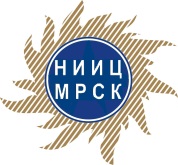 Открытое акционерное общество«Научно-исследовательскийинжиниринговый центр межрегиональныхраспределительных сетевых компаний»(ОАО «НИИЦ МРСК»)3-й Автозаводский проезд, д. 4, корп. 1, Москва, 115280 тел./факс: (495) 651-84-83,Е-mail: info@niic-mrsk.ru, www.niic-mrsk.ruОКПО 05030394, ОГРН 1027700051653,ИНН/КПП 7701025510/770101001Открытое акционерное общество«Научно-исследовательскийинжиниринговый центр межрегиональныхраспределительных сетевых компаний»(ОАО «НИИЦ МРСК»)3-й Автозаводский проезд, д. 4, корп. 1, Москва, 115280 тел./факс: (495) 651-84-83,Е-mail: info@niic-mrsk.ru, www.niic-mrsk.ruОКПО 05030394, ОГРН 1027700051653,ИНН/КПП 7701025510/770101001Открытое акционерное общество«Научно-исследовательскийинжиниринговый центр межрегиональныхраспределительных сетевых компаний»(ОАО «НИИЦ МРСК»)3-й Автозаводский проезд, д. 4, корп. 1, Москва, 115280 тел./факс: (495) 651-84-83,Е-mail: info@niic-mrsk.ru, www.niic-mrsk.ruОКПО 05030394, ОГРН 1027700051653,ИНН/КПП 7701025510/770101001Открытое акционерное общество«Научно-исследовательскийинжиниринговый центр межрегиональныхраспределительных сетевых компаний»(ОАО «НИИЦ МРСК»)3-й Автозаводский проезд, д. 4, корп. 1, Москва, 115280 тел./факс: (495) 651-84-83,Е-mail: info@niic-mrsk.ru, www.niic-mrsk.ruОКПО 05030394, ОГРН 1027700051653,ИНН/КПП 7701025510/770101001Потенциальным поставщикам продукции Открытое акционерное общество«Научно-исследовательскийинжиниринговый центр межрегиональныхраспределительных сетевых компаний»(ОАО «НИИЦ МРСК»)3-й Автозаводский проезд, д. 4, корп. 1, Москва, 115280 тел./факс: (495) 651-84-83,Е-mail: info@niic-mrsk.ru, www.niic-mrsk.ruОКПО 05030394, ОГРН 1027700051653,ИНН/КПП 7701025510/770101001Открытое акционерное общество«Научно-исследовательскийинжиниринговый центр межрегиональныхраспределительных сетевых компаний»(ОАО «НИИЦ МРСК»)3-й Автозаводский проезд, д. 4, корп. 1, Москва, 115280 тел./факс: (495) 651-84-83,Е-mail: info@niic-mrsk.ru, www.niic-mrsk.ruОКПО 05030394, ОГРН 1027700051653,ИНН/КПП 7701025510/770101001Открытое акционерное общество«Научно-исследовательскийинжиниринговый центр межрегиональныхраспределительных сетевых компаний»(ОАО «НИИЦ МРСК»)3-й Автозаводский проезд, д. 4, корп. 1, Москва, 115280 тел./факс: (495) 651-84-83,Е-mail: info@niic-mrsk.ru, www.niic-mrsk.ruОКПО 05030394, ОГРН 1027700051653,ИНН/КПП 7701025510/770101001Открытое акционерное общество«Научно-исследовательскийинжиниринговый центр межрегиональныхраспределительных сетевых компаний»(ОАО «НИИЦ МРСК»)3-й Автозаводский проезд, д. 4, корп. 1, Москва, 115280 тел./факс: (495) 651-84-83,Е-mail: info@niic-mrsk.ru, www.niic-mrsk.ruОКПО 05030394, ОГРН 1027700051653,ИНН/КПП 7701025510/770101001№На №отОткрытый запрос предложений от 9 апреля 2013 г.Открытый запрос предложений от 9 апреля 2013 г.Открытый запрос предложений от 9 апреля 2013 г.Открытый запрос предложений от 9 апреля 2013 г.№ п/пНаименование, описание и требования к продукцииКоличество,шт.1.Windows 7 Pro. Коробочные версии с Service pack 1. DVD only (Коробка содержит лицензионное соглашение, сертификат подлинности, регистрационную карточку, дистрибутив с программным продуктом и, как правило, документацию в печатном виде. Язык продукта: Русский.)52.Русскоязычная версия Microsoft Office Профессиональный 2010 (Электронная лицензия/ключ 1 ПК | 1 пользователь)53.AutoCAD LT 2013. Лицензии Commercial New. 5 Pack - пакет лицензий на 5 пользователей. ML03 - мультиязычная версия (английский, чешский, венгерский, польский, русский).1пакет (5 лицензий)Фирменный бланк Участника «_____»__________года  №______Председателю Постоянно действующей закупочной комиссии ОАО «НИИЦ МРСК»№ п/пНаименование продукцииПроизводитель, страна происхожденияЕд. изм.Кол-воПримечаниеИтоговая стоимость предложения без НДС, руб.РФ._________________________________(итоговая стоимость, рублей РФ, без НДС)кроме того НДС, руб.РФ._________________________________(НДС по итоговой стоимости, рублей РФ)Итого с НДС, руб._________________________________(итоговая стоимость, рублей РФ, с НДС)№ п/пНаименование приложения№ страницыЧисло    страниц1Техническое предложение (Форма № 2)2Протокол разногласий к проекту договора (Форма № 3) 3Анкета Участника (Форма № 4)4Справка о наличии опыта поставки товаров (Форма № 5)5Документы, подтверждающие соответствие Участника требованиям запроса предложений (Согласно п. 3.2.8, включая Формы № 6,7,8)…№ п/п№ пункта проекта Договора Исходные формулировкиПредложения Участника Примечания, обоснование…№ п/п№ пункта проекта Договора Исходные формулировкиПредложения Участника Примечания, обоснование…№ п/пНаименованиеСведения об Участнике 
(заполняется Участником)Организационно-правовая форма и фирменное наименование УчастникаУчредители (перечислить наименования и организационно-правовую форму или Ф.И.О. всех учредителей, чья доля в уставном капитале превышает 10%)Свидетельство о внесении в Единый государственный реестр юридических лиц (дата и номер, кем выдано)ИНН Участника ОКВЭДОКПОЮридический адресПочтовый адресФилиалы: перечислить наименования и почтовые адресаБанковские реквизиты (наименование и адрес банка, номер расчетного счета Участника в банке, телефоны банка, прочие банковские реквизиты)Телефоны Участника (с указанием кода города)Факс Участника (с указанием кода города)Адрес электронной почты Участника Фамилия, Имя и Отчество руководителя Участника, имеющего право подписи согласно учредительным документам Участника, с указанием должности и контактного телефонаФамилия, Имя и Отчество ответственного лица Участника с указанием должности и контактного телефонаСведения об исполненных и действующих договорах, государственных контрактах*Сведения об исполненных и действующих договорах, государственных контрактах*Сведения об исполненных и действующих договорах, государственных контрактах*Сведения об исполненных и действующих договорах, государственных контрактах*Сведения об исполненных и действующих договорах, государственных контрактах*Сведения об исполненных и действующих договорах, государственных контрактах*№ п/пПредмет договора/контрактаКонтрагент (с кем заключен договор/контракт)Цена договора/ контрактаСрок поставки товаров по договору/контрактуПримечание12…..………………Информация о собственниках Участника (включая конечных бенефициаров)Информация о собственниках Участника (включая конечных бенефициаров)Информация о собственниках Участника (включая конечных бенефициаров)Информация о собственниках Участника (включая конечных бенефициаров)Информация о собственниках Участника (включая конечных бенефициаров)Информация о собственниках Участника (включая конечных бенефициаров)Информация о собственниках Участника (включая конечных бенефициаров)Информация о собственниках Участника (включая конечных бенефициаров)Информация о собственниках Участника (включая конечных бенефициаров)Информация о собственниках Участника (включая конечных бенефициаров)Информация о собственниках Участника (включая конечных бенефициаров)Информация о собственниках Участника (включая конечных бенефициаров)Информация о собственниках Участника (включая конечных бенефициаров)Информация о собственниках Участника (включая конечных бенефициаров)Информация о собственниках Участника (включая конечных бенефициаров)Информация о собственниках Участника (включая конечных бенефициаров)наименование контрагентанаименование контрагентанаименование контрагентанаименование контрагентанаименование контрагентанаименование контрагентаинформация о цепочке собственников, включая бенефициаров (в том числе конечных)информация о цепочке собственников, включая бенефициаров (в том числе конечных)информация о цепочке собственников, включая бенефициаров (в том числе конечных)информация о цепочке собственников, включая бенефициаров (в том числе конечных)информация о цепочке собственников, включая бенефициаров (в том числе конечных)информация о цепочке собственников, включая бенефициаров (в том числе конечных)информация о цепочке собственников, включая бенефициаров (в том числе конечных)информация о цепочке собственников, включая бенефициаров (в том числе конечных)информация о цепочке собственников, включая бенефициаров (в том числе конечных)информация о цепочке собственников, включая бенефициаров (в том числе конечных)№ п.п.ИННОГРНнаименование краткоекод ОКВЭДФИО руково-дителяСерия и номер документа, удостоверяющего личность руководителя№Количество собственников/акционеров/ участниковИННОГРННаимено-вание/ФИОадрес регистра-циисерия и номер документа, удостоверяющего личность (для физ.лиц)руководитель/участник/акционер/бенефициарДоля участия информация о подтверждающих документах (наименование, реквизиты и т.д.)№ п.п.ИННОГРНнаименование краткоекод ОКВЭДФИО руково-дителяСерия и номер документа, удостоверяющего личность руководителя№Количество собственников/акционеров/ участниковИННОГРННаимено-вание/ФИОадрес регистра-циисерия и номер документа, удостоверяющего личность (для физ.лиц)руководитель/участник/акционер/бенефициарДоля участия информация о подтверждающих документах (наименование, реквизиты и т.д.)№ п.п.ИННОГРНнаименование краткоекод ОКВЭДФИО руково-дителяСерия и номер документа, удостоверяющего личность руководителя№Количество собственников/акционеров/ участниковИННОГРННаимено-вание/ФИОадрес регистра-циисерия и номер документа, удостоверяющего личность (для физ.лиц)руководитель/участник/акционер/бенефициарДоля участия информация о подтверждающих документах (наименование, реквизиты и т.д.)1234567891011121314151617*Форма заполняется на все предприятия группы, включая дочерние и зависимые общества, совокупная доля прямого и (или) косвенного участия которых составляет более 50%.*Форма заполняется на все предприятия группы, включая дочерние и зависимые общества, совокупная доля прямого и (или) косвенного участия которых составляет более 50%.*Форма заполняется на все предприятия группы, включая дочерние и зависимые общества, совокупная доля прямого и (или) косвенного участия которых составляет более 50%.*Форма заполняется на все предприятия группы, включая дочерние и зависимые общества, совокупная доля прямого и (или) косвенного участия которых составляет более 50%.*Форма заполняется на все предприятия группы, включая дочерние и зависимые общества, совокупная доля прямого и (или) косвенного участия которых составляет более 50%.*Форма заполняется на все предприятия группы, включая дочерние и зависимые общества, совокупная доля прямого и (или) косвенного участия которых составляет более 50%.*Форма заполняется на все предприятия группы, включая дочерние и зависимые общества, совокупная доля прямого и (или) косвенного участия которых составляет более 50%.*Форма заполняется на все предприятия группы, включая дочерние и зависимые общества, совокупная доля прямого и (или) косвенного участия которых составляет более 50%.*Форма заполняется на все предприятия группы, включая дочерние и зависимые общества, совокупная доля прямого и (или) косвенного участия которых составляет более 50%.*Форма заполняется на все предприятия группы, включая дочерние и зависимые общества, совокупная доля прямого и (или) косвенного участия которых составляет более 50%.*Форма заполняется на все предприятия группы, включая дочерние и зависимые общества, совокупная доля прямого и (или) косвенного участия которых составляет более 50%.*Форма заполняется на все предприятия группы, включая дочерние и зависимые общества, совокупная доля прямого и (или) косвенного участия которых составляет более 50%.*Форма заполняется на все предприятия группы, включая дочерние и зависимые общества, совокупная доля прямого и (или) косвенного участия которых составляет более 50%.*Форма заполняется на все предприятия группы, включая дочерние и зависимые общества, совокупная доля прямого и (или) косвенного участия которых составляет более 50%.*Форма заполняется на все предприятия группы, включая дочерние и зависимые общества, совокупная доля прямого и (или) косвенного участия которых составляет более 50%.*Форма заполняется на все предприятия группы, включая дочерние и зависимые общества, совокупная доля прямого и (или) косвенного участия которых составляет более 50%.*Форма заполняется на все предприятия группы, включая дочерние и зависимые общества, совокупная доля прямого и (или) косвенного участия которых составляет более 50%.* При заполнениии формы в отношении участников, являющихся зарубежными компаниями, также необходимо раскрытие информации об акционерах, владеющих более 5 процентами акций.* При заполнениии формы в отношении участников, являющихся зарубежными компаниями, также необходимо раскрытие информации об акционерах, владеющих более 5 процентами акций.* При заполнениии формы в отношении участников, являющихся зарубежными компаниями, также необходимо раскрытие информации об акционерах, владеющих более 5 процентами акций.* При заполнениии формы в отношении участников, являющихся зарубежными компаниями, также необходимо раскрытие информации об акционерах, владеющих более 5 процентами акций.* При заполнениии формы в отношении участников, являющихся зарубежными компаниями, также необходимо раскрытие информации об акционерах, владеющих более 5 процентами акций.* При заполнениии формы в отношении участников, являющихся зарубежными компаниями, также необходимо раскрытие информации об акционерах, владеющих более 5 процентами акций.* При заполнениии формы в отношении участников, являющихся зарубежными компаниями, также необходимо раскрытие информации об акционерах, владеющих более 5 процентами акций.* При заполнениии формы в отношении участников, являющихся зарубежными компаниями, также необходимо раскрытие информации об акционерах, владеющих более 5 процентами акций.* При заполнениии формы в отношении участников, являющихся зарубежными компаниями, также необходимо раскрытие информации об акционерах, владеющих более 5 процентами акций.* При заполнениии формы в отношении участников, являющихся зарубежными компаниями, также необходимо раскрытие информации об акционерах, владеющих более 5 процентами акций.* При заполнениии формы в отношении участников, являющихся зарубежными компаниями, также необходимо раскрытие информации об акционерах, владеющих более 5 процентами акций.* При заполнениии формы в отношении участников, являющихся зарубежными компаниями, также необходимо раскрытие информации об акционерах, владеющих более 5 процентами акций.* При заполнениии формы в отношении участников, являющихся зарубежными компаниями, также необходимо раскрытие информации об акционерах, владеющих более 5 процентами акций.* При заполнениии формы в отношении участников, являющихся зарубежными компаниями, также необходимо раскрытие информации об акционерах, владеющих более 5 процентами акций.* При заполнениии формы в отношении участников, являющихся зарубежными компаниями, также необходимо раскрытие информации об акционерах, владеющих более 5 процентами акций.* При заполнениии формы в отношении участников, являющихся зарубежными компаниями, также необходимо раскрытие информации об акционерах, владеющих более 5 процентами акций.* При заполнениии формы в отношении участников, являющихся зарубежными компаниями, также необходимо раскрытие информации об акционерах, владеющих более 5 процентами акций.   __________________________                                               ________________________                    подпись                                                                         ФИО «	»	2013г.№ п/пНаименование продукцииПроизводитель, страна происхожденияЕд. изм.Кол-воЦена единицы, руб.Общая цена, руб.…ИТОГОИТОГОИТОГОхххНаименование КонтрагентаНаименование КонтрагентаНаименование КонтрагентаНаименование КонтрагентаНаименование КонтрагентаНаименование КонтрагентаИнформация о цепочке собственников, включая бенефициаров (в том числе конечных)Информация о цепочке собственников, включая бенефициаров (в том числе конечных)Информация о цепочке собственников, включая бенефициаров (в том числе конечных)Информация о цепочке собственников, включая бенефициаров (в том числе конечных)Информация о цепочке собственников, включая бенефициаров (в том числе конечных)Информация о цепочке собственников, включая бенефициаров (в том числе конечных)Информация о цепочке собственников, включая бенефициаров (в том числе конечных)Информация о цепочке собственников, включая бенефициаров (в том числе конечных)Информация о цепочке собственников, включая бенефициаров (в том числе конечных)Информация о цепочке собственников, включая бенефициаров (в том числе конечных)Информация о цепочке собственников, включая бенефициаров (в том числе конечных)№ п.п.ИННОГРНнаименование краткоекод ОКВЭДФИО руково-дителяСерия и номер документа, удостоверяющего личность руководителя№Количество собственников/акционеров/участниковИННОГРННаимено-вание/ФИОадрес регистра-циисерия и номер документа, удостоверяющего личность (для физ.лиц)серия и номер документа, удостоверяющего личность (для физ.лиц)руководитель/участник/акционер/бенефициарДоля участия информация о подтверждающих документах (наименование, реквизиты и т.д.)№ п.п.ИННОГРНнаименование краткоекод ОКВЭДФИО руково-дителяСерия и номер документа, удостоверяющего личность руководителя№Количество собственников/акционеров/участниковИННОГРННаимено-вание/ФИОадрес регистра-циисерия и номер документа, удостоверяющего личность (для физ.лиц)серия и номер документа, удостоверяющего личность (для физ.лиц)руководитель/участник/акционер/бенефициарДоля участия информация о подтверждающих документах (наименование, реквизиты и т.д.)№ п.п.ИННОГРНнаименование краткоекод ОКВЭДФИО руково-дителяСерия и номер документа, удостоверяющего личность руководителя№Количество собственников/акционеров/участниковИННОГРННаимено-вание/ФИОадрес регистра-циисерия и номер документа, удостоверяющего личность (для физ.лиц)серия и номер документа, удостоверяющего личность (для физ.лиц)руководитель/участник/акционер/бенефициарДоля участия информация о подтверждающих документах (наименование, реквизиты и т.д.)123456789101112131414151617Информация об изменениях сведений о собственниках контрагента (включая конечных бенефециаров)Информация об изменениях сведений о собственниках контрагента (включая конечных бенефециаров)Информация об изменениях сведений о собственниках контрагента (включая конечных бенефециаров)Информация об изменениях сведений о собственниках контрагента (включая конечных бенефециаров)Информация об изменениях сведений о собственниках контрагента (включая конечных бенефециаров)Информация об изменениях сведений о собственниках контрагента (включая конечных бенефециаров)Информация об изменениях сведений о собственниках контрагента (включая конечных бенефециаров)Информация об изменениях сведений о собственниках контрагента (включая конечных бенефециаров)Информация об изменениях сведений о собственниках контрагента (включая конечных бенефециаров)Информация об изменениях сведений о собственниках контрагента (включая конечных бенефециаров)Информация об изменениях сведений о собственниках контрагента (включая конечных бенефециаров)Информация об изменениях сведений о собственниках контрагента (включая конечных бенефециаров)Информация об изменениях сведений о собственниках контрагента (включая конечных бенефециаров)Информация об изменениях сведений о собственниках контрагента (включая конечных бенефециаров)Информация об изменениях сведений о собственниках контрагента (включая конечных бенефециаров)Информация об изменениях сведений о собственниках контрагента (включая конечных бенефециаров)наименование  контрагентанаименование  контрагентанаименование  контрагентанаименование  контрагентанаименование  контрагентанаименование  контрагентаинформация о цепочке собственников, включая бенефициаров (в том числе конечных)информация о цепочке собственников, включая бенефициаров (в том числе конечных)информация о цепочке собственников, включая бенефициаров (в том числе конечных)информация о цепочке собственников, включая бенефициаров (в том числе конечных)информация о цепочке собственников, включая бенефициаров (в том числе конечных)информация о цепочке собственников, включая бенефициаров (в том числе конечных)информация о цепочке собственников, включая бенефициаров (в том числе конечных)информация о цепочке собственников, включая бенефициаров (в том числе конечных)информация о цепочке собственников, включая бенефициаров (в том числе конечных)информация о цепочке собственников, включая бенефициаров (в том числе конечных)№ п.п.Дата с которой произошли изменения согласно правоуставливающих документовИННОГРНнаименование краткоекод ОКВЭДФИО руководителяСерия и номер документа, удостоверяющего личность руководителя№Доля участияИННОГРННаименование/ФИОадрес регистрациисерия и номер документа, удостоверяющего личность (для физ. лиц)серия и номер документа, удостоверяющего личность (для физ. лиц)руководитель/участник/акционер/бенефициар информация о подтверждающих документах (наименование, реквизиты и т.д.)№ п.п.Дата с которой произошли изменения согласно правоуставливающих документовИННОГРНнаименование краткоекод ОКВЭДФИО руководителяСерия и номер документа, удостоверяющего личность руководителя№Доля участияИННОГРННаименование/ФИОадрес регистрациисерия и номер документа, удостоверяющего личность (для физ. лиц)серия и номер документа, удостоверяющего личность (для физ. лиц)руководитель/участник/акционер/бенефициар информация о подтверждающих документах (наименование, реквизиты и т.д.)№ п.п.Дата с которой произошли изменения согласно правоуставливающих документовИННОГРНнаименование краткоекод ОКВЭДФИО руководителяСерия и номер документа, удостоверяющего личность руководителя№Доля участияИННОГРННаименование/ФИОадрес регистрациисерия и номер документа, удостоверяющего личность (для физ. лиц)серия и номер документа, удостоверяющего личность (для физ. лиц)руководитель/участник/акционер/бенефициар информация о подтверждающих документах (наименование, реквизиты и т.д.)123456789101112131415151617Изменения в ранее раскрытой информации1   __________________________                                               ________________________                    подпись                                                                         ФИО «	»	2013г.